Set up a Client with Locally:Contact your Wintersteiger Easyrent Support Member to check license for the Web Shop Adapter and enable Webshop ModuleConfigure WebshopIn Easyrent Navigate to Maintenance > Webshop > SettingsIn Stocks (OUT) Folder place path to Dropbox folder being shared with Locally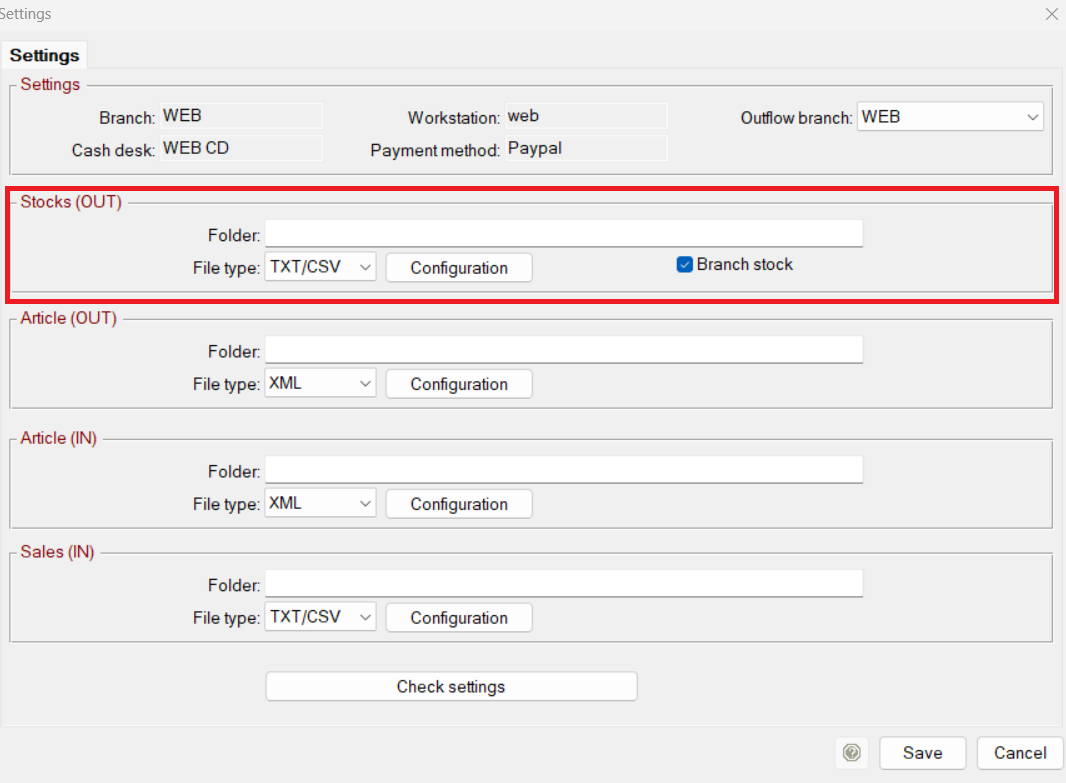 Select TXT/CSV in File Type Field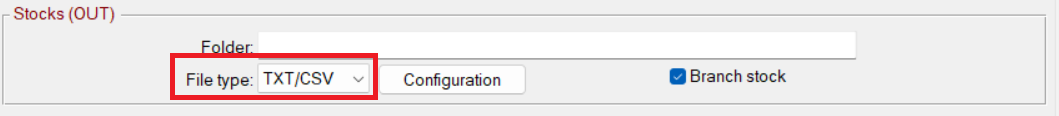 Click “Configuration” button and set all fields like the following: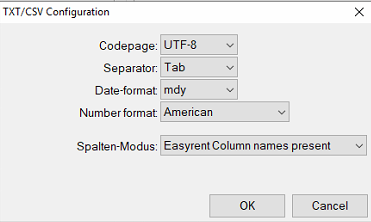 Check “Branch Stock” to send branch specific inventory values on the file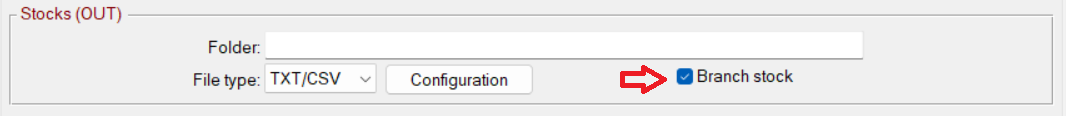 Hit Save, then End to save settingsConfigure Easytask to generate file on a scheduleNavigate to Maintenance > EasytaskClick “new data record”  to create an additional task 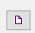 Select “WebShop – Export Stocks” from the dropdown 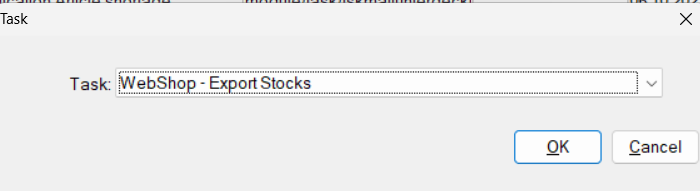 Hit “OK”Check “Active” , Enter Duration Interval in minutes, hit “Now” so task runs Asap and generates your file, Hit “Save”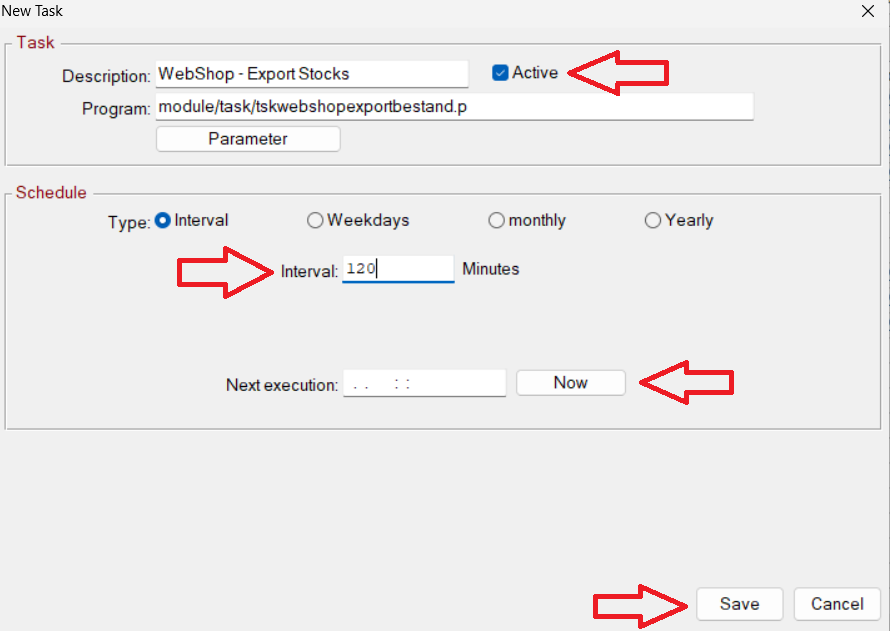 Check Dropbox folder location to see if file has been created.